Happy New Year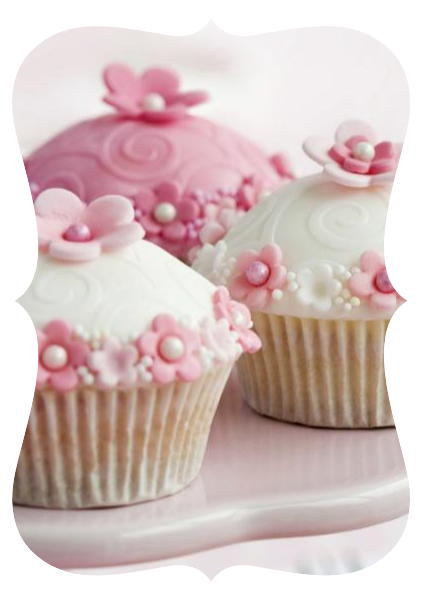 